Publicado en Madrid el 21/09/2018 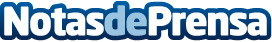 Scotta 1985 abre su primera tienda en SevillaLa capital hispalense cuenta por fin con establecimiento de la marca de moda hombre en una zona de compras de referenciaDatos de contacto:Susana CerveraDirectora de Comunicación de Be Franquicia606567471Nota de prensa publicada en: https://www.notasdeprensa.es/scotta-1985-abre-su-primera-tienda-en-sevilla Categorias: Franquicias Moda Sociedad Andalucia http://www.notasdeprensa.es